		Agreement			Concerning the Adoption of Harmonized Technical United Nations Regulations for Wheeled Vehicles, Equipment and Parts which can be Fitted and/or be Used on Wheeled Vehicles and the Conditions for Reciprocal Recognition of Approvals Granted on the Basis of these United Nations Regulations*(Revision 3, including the amendments which entered into force on 14 September 2017)_________		Addendum 104 – UN Regulation No. 105		Revision 3 – Amendment 1Supplement 1 to the 06 series of amendments – Date of entry into force: 28 May 2019		Uniform provisions concerning the approval of vehicles intended for the carriage of dangerous goods with regard to their specific constructional featuresThis document is meant purely as documentation tool. The authentic and legal binding texts is: 	ECE/TRANS/WP.29/2018/126._________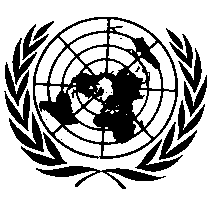 UNITED NATIONSParagraph 5.1.1.2.1., amend to read:"5.1.1.2.1.	Cables	No cable in an electrical …… shall be adequately insulated.	The cables shall be suitable for the conditions in the area of the vehicle, such as temperature range and fluid compatibility conditions as they are intended to be used.	……	Cables shall be securely …… and thermal stresses."Paragraph 5.1.1.9.1., sub parapraph (a), amend to read:"5.1.1.9.1.	(a)	Those parts of the electrical …… for use in hazardous areas.	Such equipment shall meet the general requirements of IEC 600794, parts 0 and 14 and the additional requirements applicable from IEC 60079, parts 1, 2, 5, 6, 7, 11, 15, 18, 26 or 28."E/ECE/324/Rev.2/Add.104/Rev.3/Amend.1−E/ECE/TRANS/505/Rev.2/Add.104/Rev.3/Amend.1E/ECE/324/Rev.2/Add.104/Rev.3/Amend.1−E/ECE/TRANS/505/Rev.2/Add.104/Rev.3/Amend.124 June 2018